1. Kako pristupiti aplikaciji e-Zdravstveno?Aplikaciji je moguće pristupiti putem internetskih preglednika Google Chrome ili Microsoft Edge verzije 85 ili noviji (Edge Chromium).Prije prvog spajanja potrebno je proći tehničke preduvjete koje možete pronaći ovdje 
Napomena: tehničke preduvjete trebaju ispuniti samo korisnici koji imaju HZZO smart karticu (plava kartica).Preuzeti datoteku sa korijenskim certifikatom te pomoću nje instalirati certifikat. Certifikat je potrebno spremiti u spremište certifikata u Pouzdane korijenske ustanove: 
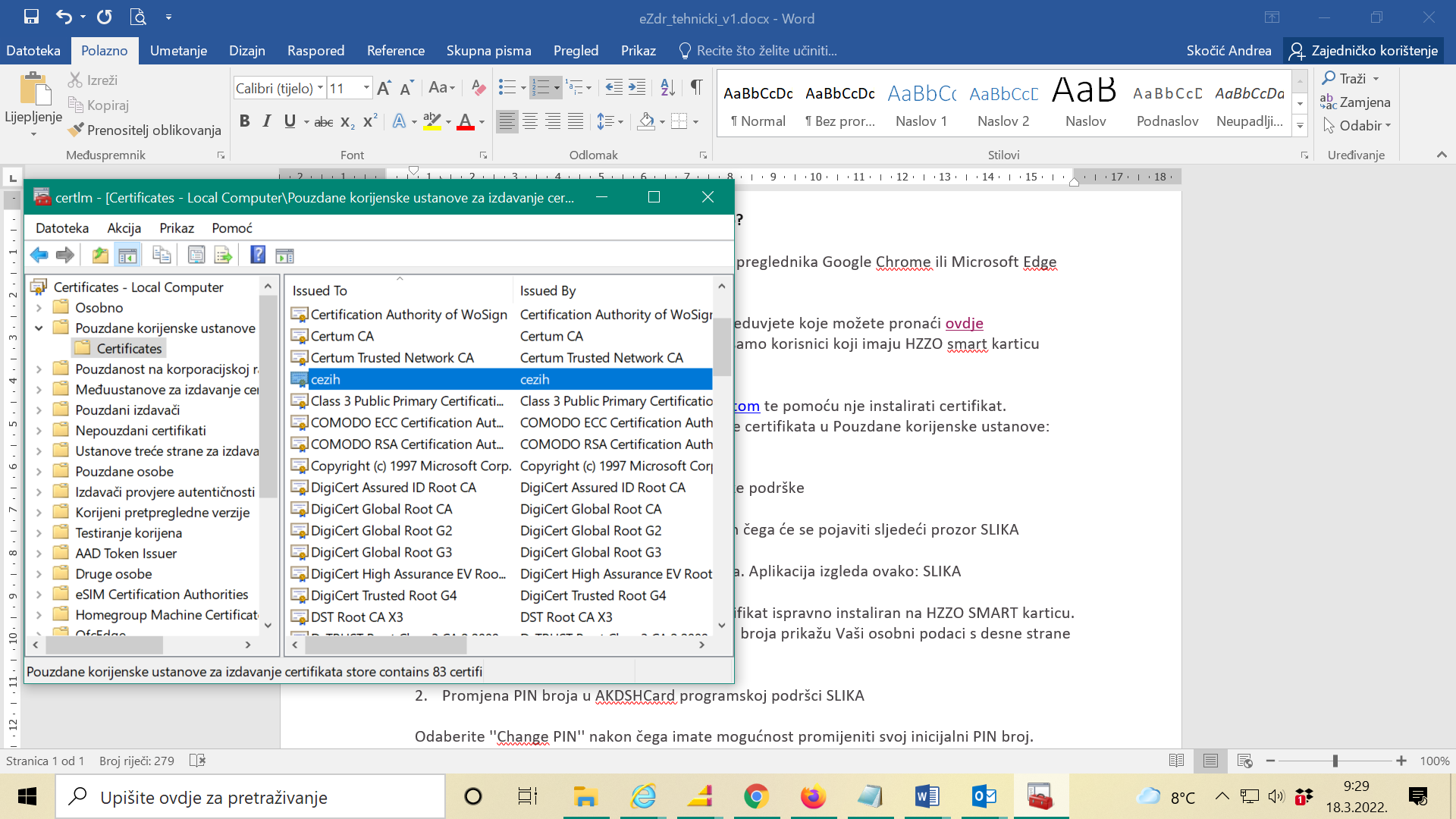 Preuzimanje i instalacija AKDSHCard programske podrške (Data Signer)Programsku podršku (Data Signer) možete preuzeti ovdje. Odaberite ''spremi'' i provedite instalaciju do kraja. Aplikacija izgleda ovako: 
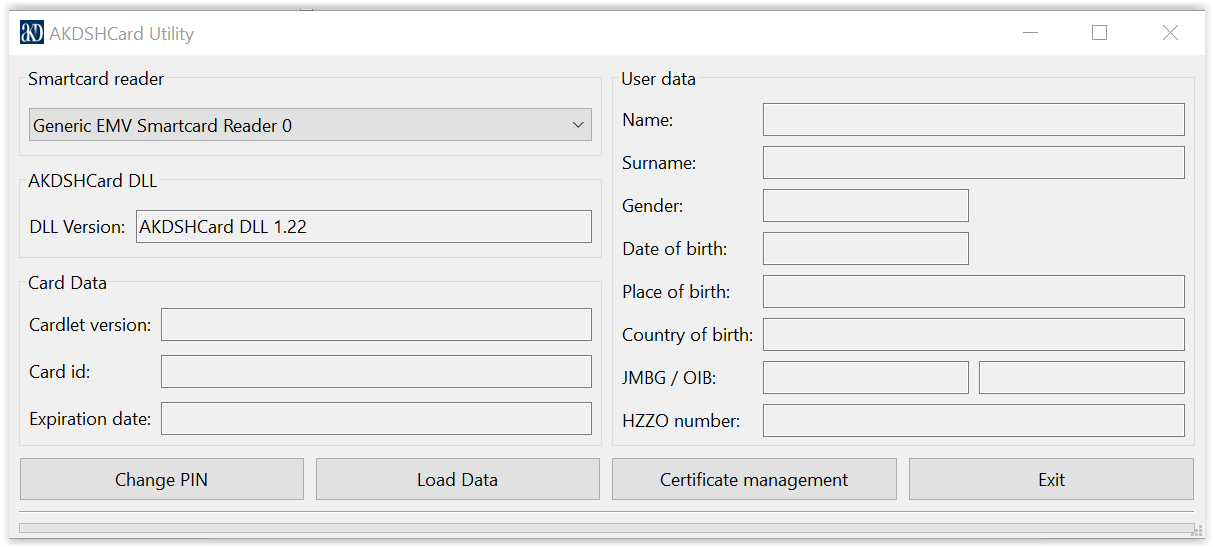 Odabirom ''Load Data'' možete provjeriti je li certifikat ispravno instaliran na HZZO SMART karticu. Ukoliko se nakon odabira ''Load Data'' i unosa PIN broja prikažu Vaši osobni podaci s desne strane Vaš je certifikat ispravno instaliran.Promjena PIN broja u AKDSHCard programskoj podršci
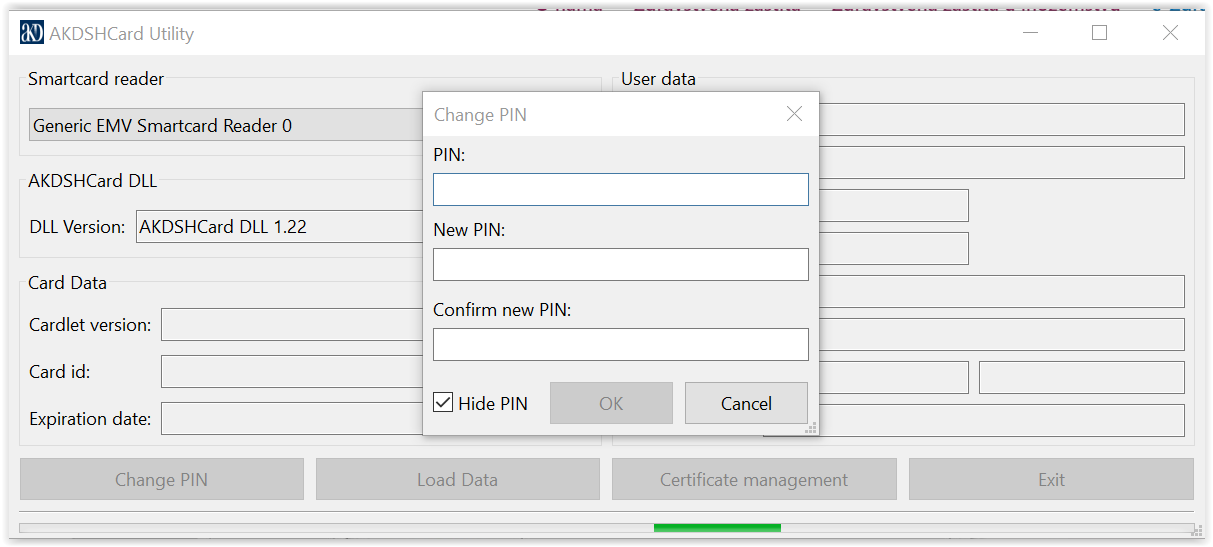 Odaberite ''Change PIN'' nakon čega imate mogućnost promijeniti svoj inicijalni PIN broj. Inicijalni PIN broj je 12345. Savjetujemo da ga promijenite prvi prvom korištenju kartice.Pokrenite EDGE/CHROME preglednik i upišite: https://ezdravstveno.hzzo.hr/PoslovniPortal/
2: Moguće greške prilikom spajanja na aplikaciju 

„Privatni ključ nije dostupan/CCPN certifikati nisu dostupni“.Postoji nekoliko mogućih rješenja.

1. Kartica nije dobro ubačena u čitač (to je karakteristično za poruku „Privatni ključ nije dostupan“ – privatni ključ je upravo kartica). Provjeriti je li ubačena do kraja. Programom za učitavanje certifikata s kartice ili USB-a možete provjeriti je li kartica ispravna.2. U registru certifikata obrisati sve istekle i duple certifikate. 
Postupak:
U tražilicu programa upisati naredbu inetcpl.cpl i tipku ''enter''
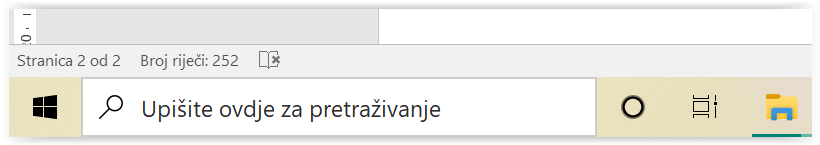 Otvoriti će se prozor:
Odabrati ''sadržaj'' zatim ''certifikati'' i pobrisati istekle i duple certifikate: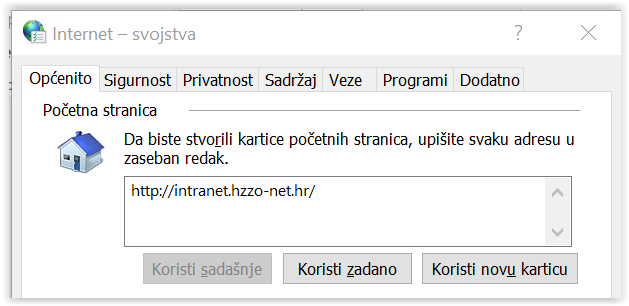 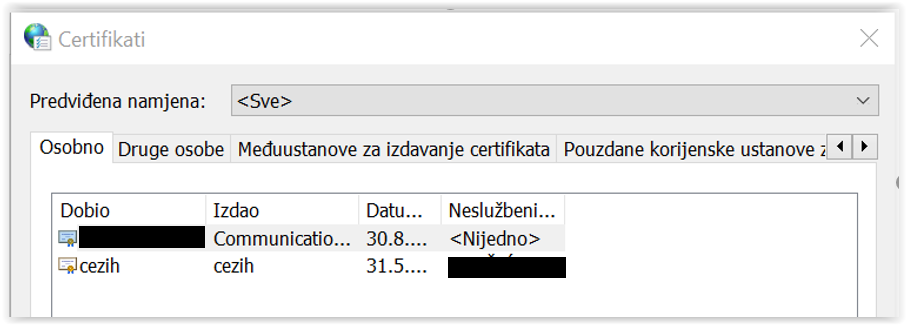 Ukoliko i dalje imate poteškoća sa spajanjem na aplikaciju molimo da pošaljete printscreen na email: helpdesk@hzzo.hr 